17th Sunday after Pentecost- Outdoor Evening WorshipSeptember 27, 2020**Please be sure you are socially distancing at all times for others**GATHER- Welcome & AnnouncementsCONFESSION and FORGIVENESSBlessed be the holy Trinity, ☩ one God,whose steadfast love is everlasting,whose faithfulness endures from generation to generation.  Amen.Trusting in the mercy of God, let us confess our sin. Silence is kept for reflection.Reconciling God,We confess that we do not trust your abundance,and we deny your presence in our lives.We place our hope in ourselvesand rely on our own efforts.We fail to believe that you provide enough for all.We abuse your good creation for our own benefit.We fear difference and do not welcome othersas you have welcomed us.We sin in thought, word, and deed.By your grace, forgive us;through your love, renew us;and in your Spirit, lead us;so that we may live and serve you in newness of life. Amen.Beloved of God,by the radical abundance of divine mercywe have peace with God through ☩ Christ Jesus,through whom we have obtained grace upon grace.Our sins are forgiven.Let us live now in hope.For hope does not disappoint,because God’s love has been poured into our heartsthrough the Holy Spirit.Amen.“Sanctuary”Refrain: Lord, prepare me to be a sanctuary,Pure and holy,Tried and true.With thanksgiving I’ll be a living sanctuary for you.1.It is you, Lord who came to saveThe heart and soul of every man.It is you Lord who knows my weakness,Who gives me strength, with thine own hand.Refrain2.Lead me on Lord from temptation,Purify me from within.Fill my heart with your holy spirit,Take away all my sin.RefrainPRAYER OF THE DAYGod of love, giver of life, you know our frailties and failings. Give us your grace to overcome them, keep us from those things that harm us, and guide us in the way of salvation, through Jesus Christ, our Savior and Lord.   Amen.READINGSFirst Reading: Ezekiel 18:1-4, 25-321The word of the Lord came to me: 2What do you mean by repeating this proverb concerning the land of Israel, “The parents have eaten sour grapes, and the children’s teeth are set on edge”? 3As I live, says the Lord God, this proverb shall no more be used by you in Israel. 4Know that all lives are mine; the life of the parent as well as the life of the child is mine: it is only the person who sins that shall die.
  25Yet you say, “The way of the Lord is unfair.” Hear now, O house of Israel: Is my way unfair? Is it not your ways that are unfair? 26When the righteous turn away from their righteousness and commit iniquity, they shall die for it; for the iniquity that they have committed they shall die. 27Again, when the wicked turn away from the wickedness they have committed and do what is lawful and right, they shall save their life. 28Because they considered and turned away from all the transgressions that they had committed, they shall surely live; they shall not die. 29Yet the house of Israel says, “The way of the Lord is unfair.” O house of Israel, are my ways unfair? Is it not your ways that are unfair?
  30Therefore I will judge you, O house of Israel, all of you according to your ways, says the Lord God. Repent and turn from all your transgressions; otherwise iniquity will be your ruin. 31Cast away from you all the transgressions that you have committed against me, and get yourselves a new heart and a new spirit! Why will you die, O house of Israel? 32For I have no pleasure in the death of anyone, says the Lord God. Turn, then, and live.The Word of the Lord.	Thanks be to God.Psalm: Psalm 25:1-9 1To you, O Lord,
  I lift up my soul.
 2My God, I put my trust in you; let me not be put to shame,
  nor let my enemies triumph over me.
 3Let none who look to you be put to shame;
  rather let those be put to shame who are treacherous.
 4Show me your ways, O Lord,
  and teach me your paths. 
 5Lead me in your truth and teach me,
  for you are the God of my salvation; in you have I trusted all the day long.
 6Remember, O Lord, your compassion and love,
  for they are from everlasting.
 7Remember not the sins of my youth and my transgressions;
  remember me according to your steadfast love and for the sake of your goodness, O Lord.
 8You are gracious and upright, O Lord;
  therefore you teach sinners in your way.
 9You lead the lowly in justice
  and teach the lowly your way. Second Reading: Philippians 2:1-131If then there is any encouragement in Christ, any consolation from love, any sharing in the Spirit, any compassion and sympathy, 2make my joy complete: be of the same mind, having the same love, being in full accord and of one mind. 3Do nothing from selfish ambition or conceit, but in humility regard others as better than yourselves. 4Let each of you look not to your own interests, but to the interests of others. 5Let the same mind be in you that was in Christ Jesus,
 6who, though he was in the form of God,
  did not regard equality with God
  as something to be exploited,
 7but emptied himself,
  taking the form of a slave,
  being born in human likeness.
 And being found in human form,
  8he humbled himself
  and became obedient to the point of death—
  even death on a cross.

 9Therefore God also highly exalted him
  and gave him the name
  that is above every name,
 10so that at the name of Jesus
  every knee should bend,
  in heaven and on earth and under the earth,
 11and every tongue should confess
  that Jesus Christ is Lord,
  to the glory of God the Father.

  12Therefore, my beloved, just as you have always obeyed me, not only in my presence, but much more now in my absence, work out your own salvation with fear and trembling; 13for it is God who is at work in you, enabling you both to will and to work for his good pleasure.The Word of the Lord.	Thanks be to God.Gospel: Matthew 21:23-32 23When [Jesus] entered the temple, the chief priests and the elders of the people came to him as he was teaching, and said, “By what authority are you doing these things, and who gave you this authority?” 24Jesus said to them, “I will also ask you one question; if you tell me the answer, then I will also tell you by what authority I do these things. 25Did the baptism of John come from heaven, or was it of human origin?” And they argued with one another, “If we say, ‘From heaven,’ he will say to us, ‘Why then did you not believe him?’ 26But if we say, ‘Of human origin,’ we are afraid of the crowd; for all regard John as a prophet.” 27So they answered Jesus, “We do not know.” And he said to them, “Neither will I tell you by what authority I am doing these things.
  28“What do you think? A man had two sons; he went to the first and said, ‘Son, go and work in the vineyard today.’ 29He answered, ‘I will not’; but later he changed his mind and went. 30The father went to the second and said the same; and he answered, ‘I go, sir’; but he did not go. 31Which of the two did the will of his father?” They said, “The first.” Jesus said to them, “Truly I tell you, the tax collectors and the prostitutes are going into the kingdom of God ahead of you. 32For John came to you in the way of righteousness and you did not believe him, but the tax collectors and the prostitutes believed him; and even after you saw it, you did not change your minds and believe him.”The Gospel of the Lord.		Praise to you, O Christ.SERMON A brief sermon by Pastor Ian Reid and a Children’s sermon by Lori Butler“Spirit of the Living God”Spirit of the Living God, Fall fresh on me.Spirit of the Living God, Fall fresh on me.Melt me, mold me. Fill me, use me.Spirit of the Living God, Fall fresh on me.APOSTLES CREEDI believe in God, the Father almighty,            creator of heaven and earth.I believe in Jesus Christ, his only Son, our Lord,
      who was conceived by the Holy Spirit
      and born of the virgin Mary.
      He suffered under Pontius Pilate,
      was crucified, died, and was buried;
      he descended to hell.
      The third day he rose again from the dead.
      He ascended to heaven
      and is seated at the right hand of God the Father almighty.
      From there he will come to judge the living and the dead.I believe in the Holy Spirit,
      the holy catholic* church,
      the communion of saints,
      the forgiveness of sins,
      the resurrection of the body,
      and the life everlasting. Amen.OFFERING An offering plate is located at the top of the ramp by the buildingPRAYERS Those present are invited to share their requests and praises as we lift our voices to GodTHE LORD’S PRAYEROur Father, who art in heaven,
hallowed be thy name;
thy kingdom come;
thy will be done;
on earth as it is in heaven.
Give us this day our daily bread.
And forgive us our trespasses,
as we forgive those who trespass against us.
And lead us not into temptation;
but deliver us from evil.
For thine is the kingdom,
the power and the glory,
for ever and ever.
Amen.BENEDICTION/SENDINGNeither death, nor life, nor angels, nor rulers,nor things present, nor things to come,nor powers, nor height, nor depth,nor anything else in all creation,will be able to separate us from the love of God in Christ Jesus.God, the creator, ☩ Jesus, the Christ,and the Holy Spirit, the comforter,bless you and keep you in eternal love.Amen.“Change My Heart O God”Change my heart, O God, Make it ever true; Change my heart, O God, May I be like You.You are the Potter, I am the clay; Mold me and make me.  This is what I pray.Change my heart, O God, Make it ever true; Change my heart, O God, May I be like You.Go in peace, serve the LordTHANKS BE TO GOD!Pastor: Ian Reid	 Keyboard: Sherry Fosselman	 Guitar: Rich WeigandVocals: Shandra Ice & Susan Smith	  Sound: Doug Woolley & Dustin CorbittJohn 17:1-111After Jesus had spoken these words [to his disciples], he looked up to heaven and said, “Father, the hour has come; glorify your Son so that the Son may glorify you, 2since you have given him authority over all people, to give eternal life to all whom you have given him. 3And this is eternal life, that they may know you, the only true God, and Jesus Christ whom you have sent. 4I glorified you on earth by finishing the work that you gave me to do. 5So now, Father, glorify me in your own presence with the glory that I had in your presence before the world existed.
  6“I have made your name known to those whom you gave me from the world. They were yours, and you gave them to me, and they have kept your word. 7Now they know that everything you have given me is from you; 8for the words that you gave to me I have given to them, and they have received them and know in truth that I came from you; and they have believed that you sent me. 9I am asking on their behalf; I am not asking on behalf of the world, but on behalf of those whom you gave me, because they are yours. 10All mine are yours, and yours are mine; and I have been glorified in them. 11And now I am no longer in the world, but they are in the world, and I am coming to you. Holy Father, protect them in your name that you have given me, so that they may be one, as we are one.”John 17:1-111After Jesus had spoken these words [to his disciples], he looked up to heaven and said, “Father, the hour has come; glorify your Son so that the Son may glorify you, 2since you have given him authority over all people, to give eternal life to all whom you have given him. 3And this is eternal life, that they may know you, the only true God, and Jesus Christ whom you have sent. 4I glorified you on earth by finishing the work that you gave me to do. 5So now, Father, glorify me in your own presence with the glory that I had in your presence before the world existed.
  6“I have made your name known to those whom you gave me from the world. They were yours, and you gave them to me, and they have kept your word. 7Now they know that everything you have given me is from you; 8for the words that you gave to me I have given to them, and they have received them and know in truth that I came from you; and they have believed that you sent me. 9I am asking on their behalf; I am not asking on behalf of the world, but on behalf of those whom you gave me, because they are yours. 10All mine are yours, and yours are mine; and I have been glorified in them. 11And now I am no longer in the world, but they are in the world, and I am coming to you. Holy Father, protect them in your name that you have given me, so that they may be one, as we are one.”John 17:1-111After Jesus had spoken these words [to his disciples], he looked up to heaven and said, “Father, the hour has come; glorify your Son so that the Son may glorify you, 2since you have given him authority over all people, to give eternal life to all whom you have given him. 3And this is eternal life, that they may know you, the only true God, and Jesus Christ whom you have sent. 4I glorified you on earth by finishing the work that you gave me to do. 5So now, Father, glorify me in your own presence with the glory that I had in your presence before the world existed.
  6“I have made your name known to those whom you gave me from the world. They were yours, and you gave them to me, and they have kept your word. 7Now they know that everything you have given me is from you; 8for the words that you gave to me I have given to them, and they have received them and know in truth that I came from you; and they have believed that you sent me. 9I am asking on their behalf; I am not asking on behalf of the world, but on behalf of those whom you gave me, because they are yours. 10All mine are yours, and yours are mine; and I have been glorified in them. 11And now I am no longer in the world, but they are in the world, and I am coming to you. Holy Father, protect them in your name that you have given me, so that they may be one, as we are one.”John 17:1-111After Jesus had spoken these words [to his disciples], he looked up to heaven and said, “Father, the hour has come; glorify your Son so that the Son may glorify you, 2since you have given him authority over all people, to give eternal life to all whom you have given him. 3And this is eternal life, that they may know you, the only true God, and Jesus Christ whom you have sent. 4I glorified you on earth by finishing the work that you gave me to do. 5So now, Father, glorify me in your own presence with the glory that I had in your presence before the world existed.
  6“I have made your name known to those whom you gave me from the world. They were yours, and you gave them to me, and they have kept your word. 7Now they know that everything you have given me is from you; 8for the words that you gave to me I have given to them, and they have received them and know in truth that I came from you; and they have believed that you sent me. 9I am asking on their behalf; I am not asking on behalf of the world, but on behalf of those whom you gave me, because they are yours. 10All mine are yours, and yours are mine; and I have been glorified in them. 11And now I am no longer in the world, but they are in the world, and I am coming to you. Holy Father, protect them in your name that you have given me, so that they may be one, as we are one.”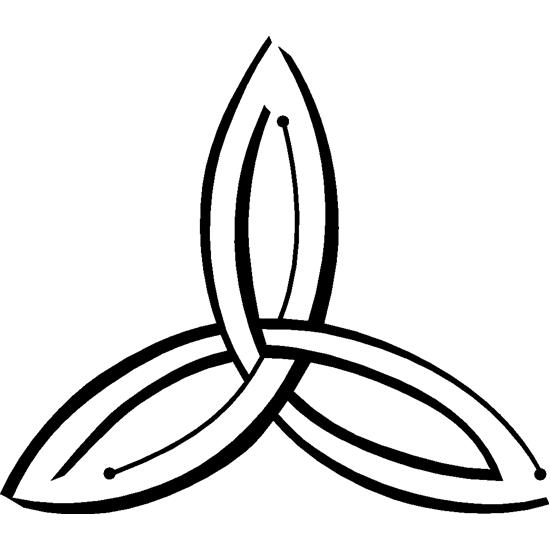 